和龙林区基层法院2022年1-9月审判运行态势分析报告审判管理办公室二〇二二年十月十日目     录一、本院1-9月基础审判数据总体情况	1（一）本院总体收结案情况	1（二）诉讼案件整体情况	1 (三) 执行案件收结情况	3（四）审判效率情况	41.结案率情况	42.法定（正常）审限内结案率情况	43.一审案件简易程序适用率情况	44.小额诉讼适用率情况 ......	45.员额法官审结案件情况	46.调撤率情况	57.案件平均审理天数情况	5（五）审判质量效果情况	51.一审案件服判息诉率情况...................................................................................................................................52.生效案件服判息诉率情况	53.一审案件上诉被改判、发回重审、指令再审情况	54.生效案件再审被改判、发回重审情况	6（六）司法公开工作情况	61.裁判文书上网方面	62.庭审公开方面	63审判流程信息公开情况...................................................................................................................................7（七）审判流程管理工作情况	7 1.长期未结诉讼案件清理情况	7 2.卷宗归档情况..	7 3.上诉案件流转周期	7 4.院庭长监督管理情况.................................................................................................................................7二、审判数据趋势特点	7（一）诉讼案件平均审理天数高于全省平均值	7（二）案件归档超过1个月	7（三）一审案件服判息率偏低	8（四）生效案件服判息诉率偏低	8（五）调撤率偏低	8（六）院庭长确认监管率偏低	8三、下一步工作建议	8和龙林区基层法院2022年1-9月审判运行态势分析报告一、本院1-9月基础审判数据（一）本院总体收结案情况2022年1-9月，本院共受理各类案件148件，同比下降20%；其中旧存3件，同期持平；新收145件，同比下降20.33%；结案143件，同比下降20.99%；未结5件，同比上升25%；结案率为96.62%，同比下降1.25个百分点。 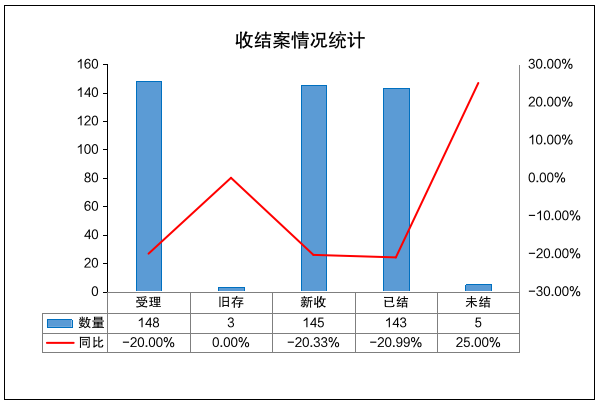 2022年1-9月人均受理案件14.8件，人均结案14.3件。 （二）诉讼案件总体情况1.诉讼案件收结案情况。2022年1-9月共受理诉讼案件95件，同比下降12.04%，占受案总数的64.19%，其中旧存3件，同比持平，新收92件，同比下降12.38%，结案93件，同比下降10.58%，未结案件2件，同比下降50.00%，结案率97.89%，同比上升1.6个百分点。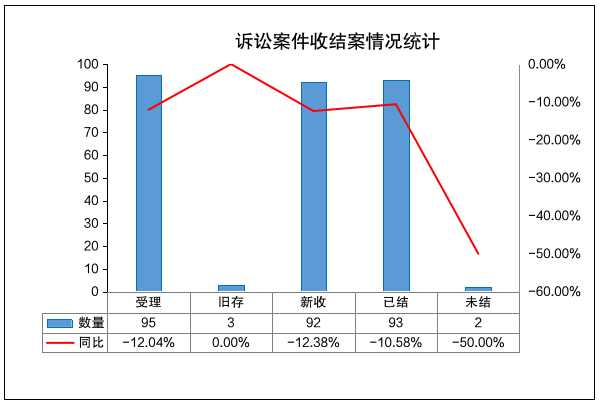 2.各部门诉讼案件收结案情况。我院办理案件共3个部门，包括院领导、立案庭及综合审判庭，各业务部门受理诉讼案件具体情况如下表： 2022年1-9月和龙林区基层法院诉讼案件结案率统计表2022年1-9月共受理诉讼案件95件，其中，刑事19件，占比20%；民事74件，占比77.89%；国家赔偿案件1件，占比1.05%，非诉保全审查案件1件，占比1.05%，见下图。3. 诉讼案件人均结案数情况2022年1-9月我院人均受理数为9.5件，人均结案数为9.3件；较全省法院人均受理数（84.56件）少75.06件，较全省人均结案数（77.49件）少68.19件。（三）执行案件收结情况2022年1-9月我院共受理执行案件56件，同比下降31.71%，占受理案件（148件）的37.84%，旧存0件，新收56件，同比下降31.71%，执结50件，同比下降35.06%，未结6件，执结率为89.29%，同比下降4.62个百分点。审判效率情况1.结案率情况。本院结案率为92.41%，同比上升0.49个百分点。 高于全省结案率平均值（87.81%）4.6个百分点。2. 法定（正常）审限内结案率情况2022年1-9月，我院延长审限结案0件，超审限结案案件0件，法定（正常）审限内结案率为100%。3.一审案件简易程序适用率情况2022年1-9月一审简易程序适用率92.05%，同比提高0.79个百分点，低于全省平均值（92.77%）0.72个百分点。全省一审简易程序适用率考核值为88%。 4.小额诉讼程序适用率。本院小额诉讼案件2件，满足小额诉讼程序条件的案件14件，小额诉讼程序适用率14.29%。                                                                                                                   5.员额法官审结案件情况。（1）入额院领导办案情况。入额院领导现有2人， 1-9月共受理案件8件，占本院受理案件总数的5.41%，结案8件，结案率为100%。（2）1-9月员额法官具体办案情况如下表：表92022年1-9月和龙林区基层法院员额法官审结诉讼案件情况6.调撤率情况2022年1-9月我院调撤率为43.48%，同比下降10.37个百分点。共有40件案件通过调解、撤诉方式结案，其中调解17件，撤诉23件。2022年1-9月和龙林区基层法院调撤率情况统计表7.案件平均审理天数情况我院诉讼案件平均审理天数为24.1天，同比增长6.3天。（五）本院1-9月审判质量效果情况1.一审案件服判息诉情况。1-9月，一审案件服判息诉率为84.09%，同比提高2.54个百分点。一审上诉案件共14件，其中3件为2021年12月31日前立案案件，11件为今年新收案件。2.生效案件服判息诉情况。1-9月，我院有1件申请再审、申诉案件。生效案件服判息诉率为98.67%，同比下降0.23个百分点。3.一审案件上诉被改判、发回重审、指令再审情况。1-9月，我院被改判案件3件，被发改率为3.41%4.生效案件再审被改判、发回重审情况。我院无再审被改判、发回重审案件。（六）司法公开工作情况1、裁判文书上网方面2022年1-9月，各类案件共结案143件(诉讼案件93件，执行案件50件）。其中，文书公开80篇，经审批不公开31篇，涉敏感拦截18篇，裁判文书上网率为55.94%。继续加大对裁判文书上网监督力度，保证每案及时同步上网。2022年1-9月和龙林区基层法院裁判文书上网情况2、庭审公开方面我院庭审直播具体情况如下表：2022年1-9月，庭审直播数占比为24.73%，应继续加大庭审直播力度，增加庭审直播案件数，扩大审判工作公开范围，提高审判工作的透明度。3.审判流程信息公开情况    我院应公开案件数90件，有效公开案件数90件，审判流程信息有效公开率为100%。（七）审判流程管理工作情况1.长期未结诉讼案件清理情况。我院无长期未结诉讼案件。    2.卷宗归档情况。截止2021年9月30日，我院超1个月未归档案件共0件。3.上诉案件流传周期。上诉案件平均流转周期59.64天，流转周期小于30天2件，介于30-60天4件，介于60—90天5件，介于90-120天1件，大于120天1件。    4.院庭长监督管理情况。院庭长确认监管率75%，低于延边林区均值（80.36%）5.36个百分点，高于年度考核目标值（60%）10个百分点。 二、审判数据趋势特点（一）案件归档超过1个月。1件刑事案件结案后尚未办理解除取保候审手续，和龙市即因疫情决定静态管理，又因江苏省连云港市因疫情原因办理手续时间较长，江苏省连云港市灌云县公安局距离本院距离过远，导致文书往来极为不便，目前公安局文书正在邮寄中。（二）一审案件服判息诉率偏低。一审服判息诉率为84.09%，一审上诉案件14件，在案件体量小的情况下，存在上诉案件就会导致该项指标降低，法官还需加强释法说理和判后答疑能力。（三）调撤率偏低2022年1-9月我院调撤率为43.48%，同比下降10.37个百分点。法官对当事人做工作后，当事人不愿接受调解，调解工作存在难度。法官还需多学习调解技巧，因案制宜有针对性的调解。三、下一步工作建议一是继续加大调解力度，做好服判息诉工作。一是加强做好诉前、诉中、判前调解工作，进一步提升调解率；二是因人而异、因案而异地进行调解，做到对症下药，有的放矢，加大调解力度；三是积极做好释法答疑工作，加强裁判文书的说理部分，最大程度消除当事人的疑虑，减少上诉案件，提高全院一审服判息诉率。二是加强司法公开力度。一是坚持“以上网为原则，不上网为例外”扎实开展裁判文书上网工作，加强对未处理文书、未生效文书、已上网文书、不上网文书的数据管控；二是大力推行庭审直播，全面展示案件审判全过程；三是推进审判流程、文书笔录公开，确保信息录入及时、准确、完整，提高审判流程公开的有效率。承办庭室旧存新收未结已结总计结案率院领导11902020100%立案庭（诉讼）03903939100%综合审判庭2342343694.44%总计3912929597.89%庭别人员旧存新收未结已结总计庭别人员旧存新收未结已结总计院长朴铉进03033院领导赵延杰05055院领导吴龙吉11201313庭别人员旧存新收未结已结总计立案庭（诉讼）刘璟00000立案庭（诉讼）刘玉田011077立案庭（诉讼）林永德02702727庭别人员旧存新收未结已结总计综合审审判庭盛永钢01111011综合审审判庭李忠欣11511516综合审审判庭王树林18099庭室结案数调解数撤诉数调撤率庭室结案数调解数撤诉数调撤率院领导201628.57%立案庭（诉讼）38131060.53%综合审判庭347329.41%序号法院被改判被改判被改判被改判被改判被改判被改判被发回重审被发回重审被发回重审被发回重审被发回重审被发回重审被发回重审总计序号法院被二审改判被二审改判被二审改判被再审改判被再审改判被再审改判合计被二审发回重审被二审发回重审被二审发回重审被再审发回重审被再审发回重审被再审发回重审合计总计序号法院刑事民事行政刑事民事行政合计刑事民事行政刑事民事行政合计总计1和龙林区法院030000000000000结案数上网数经审批不上网数上网率	143	803155.94%序号法  院民事刑事行政其他总数1和龙林区基层法院2210023和龙林区基层法院长期未结案件统计和龙林区基层法院长期未结案件统计和龙林区基层法院长期未结案件统计和龙林区基层法院长期未结案件统计和龙林区基层法院长期未结案件统计和龙林区基层法院长期未结案件统计和龙林区基层法院长期未结案件统计和龙林区基层法院长期未结案件统计和龙林区基层法院长期未结案件统计和龙林区基层法院长期未结案件统计统计时间:2022-9-30统计时间:2022-9-30统计时间:2022-9-30统计时间:2022-9-30统计时间:2022-9-30统计时间:2022-9-30统计时间:2022-9-30统计时间:2022-9-30统计时间:2022-9-30单位：件审理天数超过法定审理天数审理天数超过法定审理天数审理天数超过法定审理天数审理天数超过法定审理天数审理天数超过法定审理天数审理天数超过法定审理天数审理天数超过法定审理天数序号法院6个月-1年1年-1年半1年半-2年2年-2年半2年半-3年3年到5年5年以上合计合计合计00000000